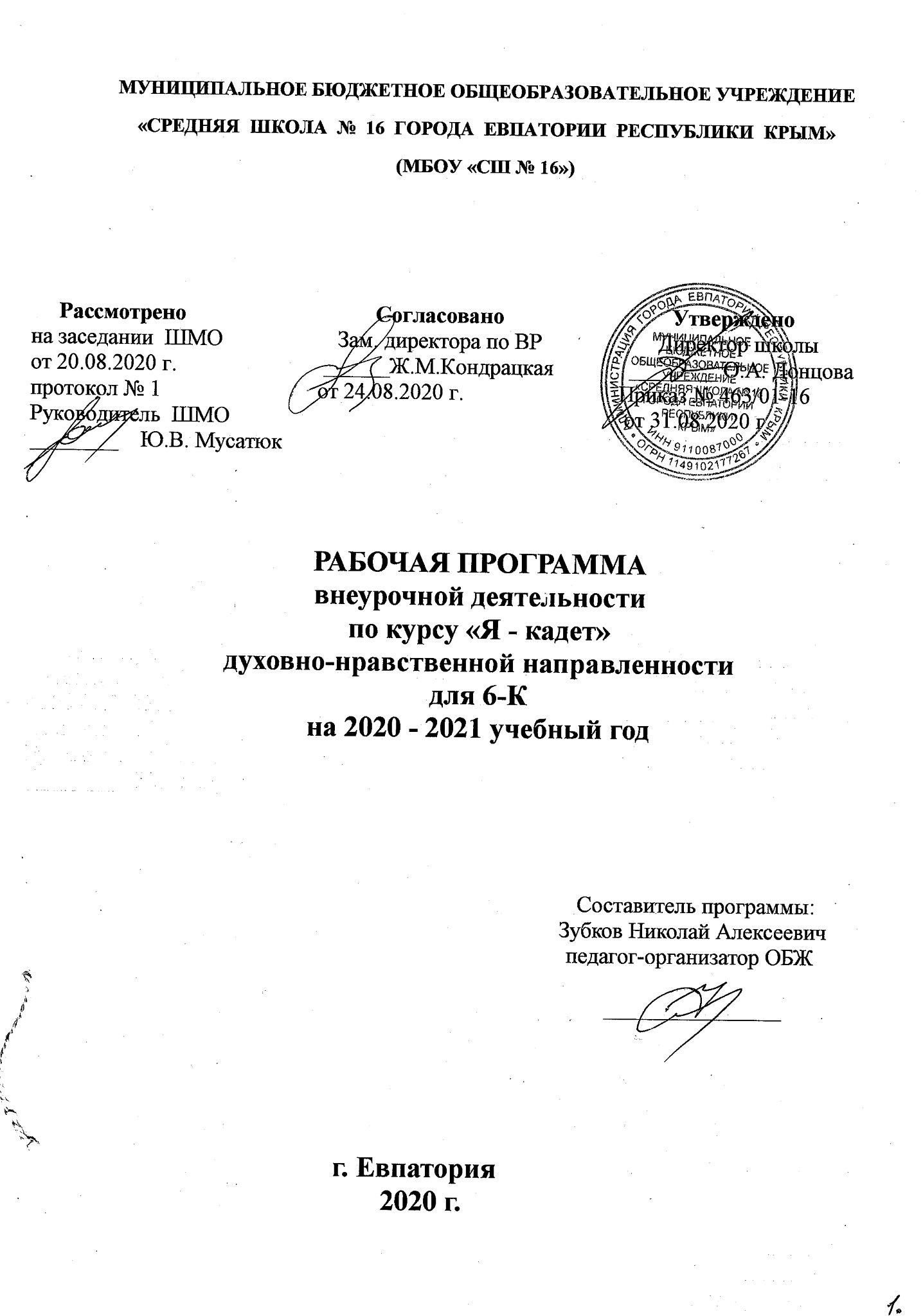 МУНИЦИПАЛЬНОЕ БЮДЖЕТНОЕ ОБЩЕОБРАЗОВАТЕЛЬНОЕ УЧРЕЖДЕНИЕ «СРЕДНЯЯ  ШКОЛА  №  16  ГОРОДА  ЕВПАТОРИИ  РЕСПУБЛИКИ  КРЫМ»(МБОУ «СШ № 16»)РАБОЧАЯ ПРОГРАММА внеурочной деятельности по курсу «Я - кадет»духовно-нравственной направленностидля 6-К на 2020 - 2021 учебный год                                                                                Составитель программы:                                                                               Зубков Николай Алексеевич                                                                             педагог-организатор ОБЖ                                                                              ________________                                                                                    г. Евпатория                                       2020 г.Рабочая программа разработана на основании:Федеральный образовательный стандарт НОО, утвержденный приказом Минобразования РФ от 06.10.2009г.№ 373 (с изменениями от 31.12.2015г. № 1576.)     2. Программа кадетского образования МБОУ «СШ № 16» разработана в соответствии с:- законом РФ «Об образовании»;- законом РФ «О воинской обязанности и военной службе»;- постановлением Правительства Российской Федерации от 15.11.1997 г. N 1427 "Об утверждении Типового положения о кадетской школе»;- приказом от 15 февраля 2010 года № 117 Министерства Образования и науки Российской Федерации «Об утверждении Типового положения о кадетской школе и кадетской школе-интернате»;-приказом Министерства Обороны Российской Федерации и Министерства Образования и Науки Российской Федерации от 24 февраля 2010 г. №96 №134 «Об утверждении инструк- ции об организации обучения граждан РФ начальным знаниям в области обороны и их подготовки по основам военной службы в образовательных учреждениях среднего (полно- го) общего образования, образовательных учреждениях начального профессионального и среднего профессионального образования в учебных пунктах»;- общевойсковыми уставами ВС РФ;- Положением о кадетском классе общеобразовательных школ Республики Крым;-Уставом кадетского направления МБОУ «СШ №16» с углубленным изучением отдельных предметов» Основная цель программы – социальное становление, патриотическое воспитание и формирование активной гражданской позиции обучающихся в процессе интеллектуального, духовно-нравственного и физического развития, подготовка их к защите Отечества.Основными задачами программы являются:Развитие мотивации обучающихся к познанию важнейших духовно-нравственных ценностей, отражающих специфику формирования и развития нашего общества и государства, национального самосознания, образа жизни, миропонимания и судьбы россиян.Компенсация отсутствующих в основном образовании знаний, умений и навыков в области истории Отечества и Вооруженных сил, физкультуры, спорта, гигиены, медицины; развитие интереса к воинским специальностям и формирование желания получить соответствующую подготовку; выработка готовности к достойному служению обществу и государству.Физическое развитие обучающихся, формирование навыков дисциплины, самоорганизации и умения действовать в сложных и экстремальных ситуациях.Воспитание силы воли, мужества, стойкости, гражданственности и патриотизма.Формирование личностной культуры кадета, приобщение к искусству и раскрытие творческого потенциала.Достижение поставленных задач предполагается осуществить на основе интереса подростков к военному искусству, физической силе и красоте, мужеству и стойкости, смелости и решительности, стремлению к самоутверждению.Реализацию программы предлагается осуществлять на основе следующих принципов:•гуманистических начал, многообразия и вариантности форм организации жизнедеятельности и образования детей и подростков;•приоритета интересов каждого обучающегося и учета его интеллектуальных и психофизиологических личностных особенностей;•непрерывности образования и воспитания;•воспитывающего обучения;•учета специфических региональных особенностей культуры, экологии и условий жизни;•обеспечение подростку комфортной эмоциональной среды - «ситуации успеха» и развивающего общения;•содействие выбору индивидуального образовательного маршрута и темпа его освоения.Основные направления:Кадетские классы реализуют общеобразовательные программы начального, основного общего, среднего (полного) образования, определяемые государственными образовательными стандартами, и дополнительные образовательные программы, имеющие целью расширение кругозора и военную подготовку учащихся по следующим направлениям:духовно-нравственное и патриотическое воспитание;                     изучение истории России и Вооруженных Сил России;художественно-эстетическое воспитание;физическое развитие и спортивно - оздоровительная работа;историко-краеведческое воспитание;освоение хореографии, этики и психологии общения.Программа рассчитана на обучение и воспитание обучающихся 1-9-х кадетских классов.Планируемые результаты освоения курса внеурочной деятельности.- создание условий для интеллектуального, культурного, физического и нравственного развития личности обучающихся (кадетов), - воспитание гражданственности и патриотизма, формирование готовности к служению Отечеству на гражданском и военном поприще. -расширение и углубление знаний по истории Отечества; -воспитание инициативного, самостоятельного, государственно мыслящего патриота, готового брать на себя ответственность за судьбу страны.             Прогнозируемый  результат:- усвоение учащимися школы основных нравственных ценностей и норм поведения в кадетском классе.-  готовность воспитанников стать достойными кадетами, усвоение кадетами ценностей на примере истории кадетского движения.Требованияк личностным, метапредметным и предметным результатам:В результате изучения данного курса личностных результатов:-     определять и высказывать под руководством педагога самые простые общие для всех людей правила поведения при сотрудничестве (этические нормы);-    в предложенных педагогом ситуациях общения и сотрудничества, при поддержке других участников группы и педагога, делать выбор, как поступить, опираясь на этические нормы;-   уважение  к своему народу, к другим народам, принятие ценностей других народов;-   ценить и принимать следующие базовые ценности: «добро», «терпение», «родина», «природа», «семья», «мир», «настоящий друг», «справедливость», «желание понимать друг друга», «понимать позицию другого», «народ», «национальность» и т.д.-   оценка жизненных ситуаций  и поступков героев художественных текстов с точки зрения общечеловеческих норм, нравственных и этических ценностей, ценностей гражданина России;-  получить навыки основ военного дела.Метапредметные результаты:Регулятивные УУД:-     определять и формулировать цель деятельности с помощью педагога;-     проговаривать последовательность действий;-    учиться высказывать свое предположение (версию);-    учиться работать по предложенному педагогом плану;-    учиться отличать верно выполненное задание от неверного;-    учиться совместно с педагогом и другими учениками давать эмоциональную оценку деятельности товарищей.Познавательные УУД:-   уметь строить рассуждения в форме связи простых суждений об объекте, его строении, свойствах и связях;-   владеть общим приемом решения учебных задач;-   осуществлять расширенный поиск информации с использованием ресурсов библиотеки, образовательного пространства родного края (малой родины);-  учиться добывать новые знания: находить ответы на вопросы, используя свой жизненный опыт, информацию, полученную от педагога,    и используя учебную литературу;- осуществлять поиск необходимой информации для выполнения учебных заданий;Коммуникативные УУД:- учиться выражать свои мысли;- учиться объяснять свое несогласие и пытаться договориться;- овладевать навыками сотрудничества в группе в совместном решении учебной задачи.- соблюдать простейшие нормы речевого этикета: здороваться, прощаться, благодарить.;- отстаивать свою точку зрения, соблюдая правила речевого этикета;- критично относиться к своему мнению. Уметь взглянуть на ситуацию с иной позиции и договариваться с людьми иных позиций.- участвовать в работе группы, распределять роли, договариваться друг с другом. Предвидеть  последствия коллективных решений.  Ученик 6 класса научится:- основные факты, тенденции, явления, характеризующие целостность и системность исторического процесса развития военного образования в России;- историческую обусловленность процессов, влияющих на создание и реформирование системы военного образования;- особенности системы военного образования по сравнению с общеобразовательной системой в России в различные периоды ее истории:-    основам военного дела.По огневой подготовке - историю создания ручного стрелкового оружия;- историю создания и развития пневматического оружия;- назначение, устройство, принцип действия пневматических винтовок и пистолетов;- знают меры безопасности при обращении с оружием и при проведении учебных стрельб.По обеспечению безопасности - сигналы гражданской обороны;- индивидуальные средства защиты органов дыхания;- действия при ЧС и террористической угрозе;- правила оказание первой помощи.По строевой подготовке кадеты - что такое строй и основные положения строевого устава ВС РФ.По огневой подготовке. - навыки в обращении с оружием; - получить навыки в стрельбе из пневматического оружия. По тактической подготовке. ЗОМП.- получит понятия о основах тактической подготовке в современных условиях.Ученик 6 класса получит возможность научиться:- проводить поиск исторической информации в источниках различного типа;- критически анализировать источники исторической информации;- выявлять историческую информацию не только из литературных источников, но из знаковых систем и иллюстративного материала (карт, таблиц, схем, фотографий, иллюстраций и т.д.); - различать в исторической информации факты и мнения, исторические описания и исторические объяснения;- устанавливать причинно-следственные связи между явлениями; - участвовать в дискуссиях по военно-исторической тематике, владеть терминологией, уметь убедительно и основательно доказывать свою точку зрения;- представлять результаты изучения исторического материала в формах конспекта, реферата, рецензии, презентации, проекта.По огневой подготовке кадеты - разбирать, собирать, чистить и смазывать пневматическое оружие;- умеют стрелять из пневматического оружия;- выполнять разборку-сборку АКМ;- снаряжать магазин автомата патронами.По обеспечению безопасности населения - правильно подбирать средства индивидуальной защиты (противогаз, респиратор) и пользоваться ими;- производить осмотр, сборку и укладку противогаза;- изготавливать ватно-марлевые повязки;- уметь останавливать кровотечение.По строевой подготовке- выполнять команды и одиночные строевые приемы без оружия;- выполнять перестроение в одно и двух-шереножный строй;- выполнять групповые строевые приемы.По тактической подготовке. - получит навыки  по основам тактической подготовке в современных условиях.Содержание учебного курса                             Тематическое планирование.         Календарно тематическое планирование.      Рассмотрено  на заседании  ШМОот 20.08.2020 г.протокол № 1Руководитель  ШМО________    Ю.В. МусатюкСогласованоЗам. директора по ВР   ______Ж.М.Кондрацкая  от 24.08.2020 г.Утверждено  Директор школы   ________ О.А. Донцова     Приказ № 463/01-16      от 31.08.2020 г.№п/пНаименование разделов и темы занятийЧасыЧасыЧасы№п/пНаименование разделов и темы занятийвсеготеор.практ.Раздел 1. ИСТОРИЯ КАДЕТСКОГО ДВИЖЕНИЯ.Раздел 1. ИСТОРИЯ КАДЕТСКОГО ДВИЖЕНИЯ.660   1.«Из истории кадетского движения». Правила жизни кадет.1102. Основные правила жизни в кадетском классе. Что такое «честь класса».1103.Настоящий кадет – образец аккуратности и подтянутости.1104.Государственные символы России. История. Традиции1105.Основные события и даты в истории страны.1106.Великие имена в истории России.110Раздел 2. ОГНЕВАЯ ПОДГОТОВКАРаздел 2. ОГНЕВАЯ ПОДГОТОВКА28424Тема 1. Огнестрельное  оружие.10281.История создания огнестрельного оружия.1102.Автомат Калашникова. ТТД. Работа основных механизмов автомата Калашникова.1103.Неполная разборка – сборка автомата Калашникова.5054.Снаряжение магазина автомата Калашникова.303Тема 2. Основы и правила стрельбы из  пневматического оружия.18216    1. Цели и задачи огневой подготовки. История создания и совершенствования пневматического оружия. 110    2.Организация проведения стрельб. Правила безопасного обращения с оружием и боеприпасами. Условия выполнения упражнений практических стрельб из положения «стоя», «сидя» и «лежа» из пневматической винтовки. Изготовка к стрельбе. Прицеливание. Дыхание. Психологическая подготовка при стрельбе. Ведение огня.615    3.Выполнение упражнения практических стрельб в стрелко- вом тире из пневматической винтовки из положения «сидя».505    4.Выполнение упражнения практических стрельб на стрелковом тренажере из пневматической винтовки из положения «стоя с упора».606Раздел 3. СТРОЕВАЯ ПОДГОТОВКАРаздел 3. СТРОЕВАЯ ПОДГОТОВКА18   018Тема 1. Одиночная строевая подготовка.130131.Строевая стойка. Выполнение команд «Равняйсь!», «Смирно!», «Вольно!», «Разойдись!»3032. Строевой шаг. Повороты на месте.6063.Повороты в движении.2024.Выход из строя и возвращение в строй. Подход к начальнику и отход от него.202Тема 2. Строевая подготовка в составе подразделения.5055.Повороты на месте.2026.Повороты в движении.2027.Перестроение из одной шеренги в двух шереножный строй.101Раздел 4. ОБЕСПЕЧЕНИЕ БЕЗОПАСНОСТИ НАСЕЛЕНИЯРаздел 4. ОБЕСПЕЧЕНИЕ БЕЗОПАСНОСТИ НАСЕЛЕНИЯ16133Тема 1. Оружие массового поражения.220    1.Ядерное оружие. Поражающие свойства ЯО.110    2.Химическое и бактериологическое оружие. Поражающие свойства.110Тема 2. Гражданская оборона.220    3.Гражданская оборона, история возникновения, цели и задачи.110    4.Сигналы гражданской обороны и действия населения по сигналам ГО.110Тема 3. Индивидуальные средства защиты органов дыхания.6   33    5.Простейшие средства индивидуальной защиты органов дыхания; изготовление ватно-марлевых повязок110    6.Гражданские фильтрующие противогазы ГП-5 и ГП-7;  назначение, устройство, принцип действия. Отработка норматива по надеванию противогаза110    8.Общевойсковой защитный комплект (ОЗК); назначение, комплектность. Порядок одевания ОЗК.413Тема 4. Чрезвычайные ситуации440    9.Понятие ЧС. Виды ЧС природного и техногенного характера110   10.Действия населения при ЧС природного и техногенного характера.110   11.Понятие пожарной безопасности. Личная безопасность при пожарах110   12.Понятие террористической угрозы, действия населения при террористической угрозе110Тема 5. Оказание первой помощи220   13.Общие правила оказания первой помощи. Первая помощь при различных видах травм110   14.Реанимационные мероприятия110№Наименование разделовЧасыЧасыЧасып/пТемы занятийвсеготеор.практ.1.Раздел 1. История кадетского движения6602.Раздел 2. Огневая подготовка284243.Раздел 3. Строевая подготовка18    0184.Раздел 4. Обеспечение безопасности населения16133                        Итого за курс « Я-кадет ».                        Итого за курс « Я-кадет ». 682345№ п/п№ п/пДатаДатаНаименование разделов и темы занятийПланФактПланФактНаименование разделов и темы занятий1.07.09. История кадетства. Правила жизни кадет.2.10.09. Основные правила жизни в кадетском классе. Что такое «честь класса».3.    14.09.Настоящий кадет – образец аккуратности и подтянутости.4.    17.09.Государственные символы России. История. Традиции.5.    21.09.Основные события и даты в истории страны.6.  24.09.Великие имена в истории России.7.28.09.История создания огнестрельного оружия.       8.01.10.Автомат Калашникова. ТТД. Работа основных механизмов автомата Калашникова.9.05.10.Неполная разборка – сборка автомата Калашникова.10.08.10.Неполная разборка – сборка автомата Калашникова.11.12.10.Неполная разборка – сборка автомата Калашникова.12.15.10.Неполная разборка – сборка автомата Калашникова.13.19.10.Неполная разборка – сборка автомата Калашникова.14.22.10.Снаряжение магазина автомата Калашникова.15.26.10.Снаряжение магазина автомата Калашникова.16.29.10.Снаряжение магазина автомата Калашникова.17.09.11. Цели и задачи огневой подготовки. История создания и совершенствования пневматического оружия. 18.12.11.Организация проведения стрельб. Правила безопасного обращения с оружием и боеприпасами. 19.16.11.Условия выполнения упражнений практических стрельб из положения «стоя», «сидя» и «лежа» из пневматической винтовки.20.19.11.Изготовка к стрельбе. Прицеливание. Дыхание. Психологическая подготовка при стрельбе.21.23.11.Изготовка к стрельбе. Прицеливание. Дыхание. Психологическая подготовка при стрельбе.22.26.11.Изготовка к стрельбе. Прицеливание. Дыхание. Психологическая подготовка при стрельбе. Ведение огня.23.30.11.Изготовка к стрельбе. Прицеливание. Дыхание. Психологическая подготовка при стрельбе. Ведение огня.24.03.12.Выполнение упражнения практических стрельб в стрелковом тире из пневматической винтовки из положения «сидя».25.07.12.Выполнение упражнения практических стрельб в стрелковом тире из пневматической винтовки из положения «сидя».26.10.12.Выполнение упражнения практических стрельб в стрелковом тире из пневматической винтовки из положения «сидя».27.14.12.Выполнение упражнения практических стрельб в стрелковом тире из пневматической винтовки из положения «сидя».28.17.12.Выполнение упражнения практических стрельб в стрелковом тире из пневматической винтовки из положения «сидя».29.21.12.Выполнение упражнения практических стрельб из пневматической винтовки из положения «стоя с упора».30.24.12.Выполнение упражнения практических стрельб из пневматической винтовки из положения «стоя с упора».31.28.12.Выполнение упражнения практических стрельб из пневматической винтовки из положения «стоя с упора».32.11.01.Выполнение упражнения практических стрельб из пневматической винтовки из положения «стоя с упора».33.   14.01.Выполнение упражнения практических стрельб из пневматической винтовки из положения «стоя с упора».34.   18.01.Выполнение упражнения практических стрельб из пневматической винтовки из положения «стоя с упора».35.21.01.Строевая стойка. Выполнение команд «Равняйсь!», «Смирно!», «Вольно!», «Разойдись!»36.25.01.Строевая стойка. Выполнение команд «Равняйсь!», «Смирно!», «Вольно!», «Разойдись!»37.28.01.Строевая стойка. Выполнение команд «Равняйсь!», «Смирно!», «Вольно!», «Разойдись!»38.01.02.Повороты на месте.39.04.02.Повороты на месте.40.08.02.Повороты на месте.41.11.02. Строевой шаг. (по разделениям)42.15.02.Строевой шаг. (по разделениям)43.18.02.Строевой шаг. 44.22.02.Строевой шаг. 45.25.02.Повороты в движении.46.01.03.Повороты в движении.47.04.03.Повороты в движении.48.11.03.Выход из строя и возвращение в строй. Подход к начальнику и отход от него.49.15.03.Выход из строя и возвращение в строй. Подход к начальнику и отход от него.50.29.03.Повороты в движении.51.01.04.Повороты в движении.52.05.04.Перестроение из одной шеренги в двух шереножный строй.53.   08.04.Ядерное оружие. Поражающие свойства ЯО.54.   12.04.Химическое и бактериологическое оружие. Поражающие свойства.55.15.04.Гражданская оборона, история возникновения, цели и задачи.56.19.04.Сигналы гражданской обороны и действия населения по сигналам ГО.57.22.04.Простейшие средства индивидуальной защиты органов дыхания; изготовление ватно-марлевых повязок58.26.04.Гражданские фильтрующие противогазы ГП-5 и ГП-7;  назначение, устройство, принцип действия. Отработка норматива по надеванию противогаза59.29.04.Общевойсковой защитный комплект (ОЗК); назначение, комплектность. Порядок одевания ОЗК.60.06.05.Отработка нормативов по ЗОМП (надевание противогаза и ОЗК)61.17.05.Отработка нормативов по ЗОМП (надевание противогаза и ОЗК)62.20.05.Отработка нормативов по ЗОМП (надевание противогаза и ОЗК)63.24.05.Понятие пожарной безопасности. Личная безопасность при пожарах64.Повторение пройденного материала.65.Повторение пройденного материала.66.Повторение пройденного материала.67.Повторение пройденного материала.68.Повторение пройденного материала.